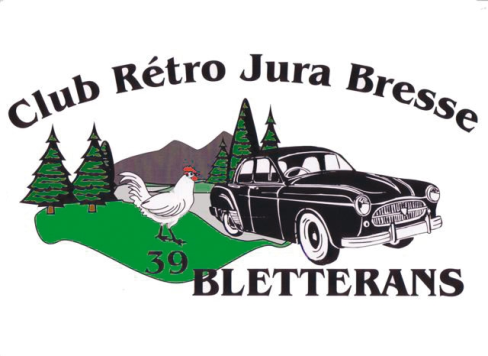 ASSEMBLÉE GÉNÉRALE DU CRJB 25 JANVIER 202010h30 Salle de la Tourniole à BletteransCompte renduLe Président Daniel Staudhammer déclare l’assemblée Générale 2020 ouverte; il souhaite la bienvenue à  Mr. Claude Pierre 1er Adjoint de la commune de Bletterans, ainsi que la presse et présente ses vœux à tous les participants et leurs familles.Le Président présente les excuses de : Mr Clément Pernod, Président du Conseil départemental, de Mr. Philippe Antoine Maire de Larnaud et Conseiller départemental,Mr. Jean-Louis Maître Président de la Communauté de Communes Bresse Revermont.Ainsi que les membres suivants : Claude Triquet, Patrick Robelin, Ian Nottage, André Issert, Jean-Claude Lazzaroni, José Saiz, Daniel Thomis, Didier Medigue, Charly Richner, Didier Nicolas, une pensé pour Jean Marie Roy hospitalisé après un AVC,Nous avons reçu les vœux de :LES CHEVRONNES Pascal Perreau PrésidentCJVE Daniel  Bourgeois PrésidentAMI DEUCHE CHALONNAIS Jean-François JondeauFEDERATION FRANCAISE DES VEHICULES D’EPOQUEBIELLE BREVANAISE Patrice Verdenet PrésidentClub du « GANG DES LYONNAISES DE CORBAS » Gilles Spada PrésidentRAPPORT MORAL  ET D’ACTIVITE 2019Le Club compte près de 90 membresLe club a participé  ou a été représenter dans 31 manifestations en 2019Dimanche 7 avril : 	Sortie dégommage « Pays de Saint-Amour » Dimanche 28 avril :                  Château de VIgnolles	Dimanche 30 avril :		Rallye Lédonien du CJVESamedi 29 avril :    		La Vague à Louhans	Dimanche 30 avril : 		Bouse expo Château de Vignolles   		Jeudi 7 mai :		Exposition à Saillenard Dimanche 14 mai: 		18ème rallye de Printemps «Voyage en Bresse d’autrefois » 				casse-croûte « saucisses » à Sainte-Croix, merci à Pierrot et 				Marie-Thérèse pour le casse croûte Patrice Chopin et Patrick 				Piola, Jean-Louis Fumey,  Bernard Gauthier et Guy Joffroy pour 				le  fléchage du parcours à Claude et 								Arnaud pour le  ramassage des flèches,				A Bertrand notre « Saint-bernard » du dépannage avec son 				camion 				Dimanche 26 mai :	             Exposition à Ciel (71), toujours bien reçu ! Dimanche 16 juin :	           	Mobil’Rétro Jurassien à Lons le Saunier 40 voitures ont 					participé, nous avons inauguré notre nouveau chapiteau,Vendredi 21 et samedi22 juin :                                      Sortie de 2 jours, Haute-Saône  préparation parfaite de ces 2 	jours, Merci à Roland Breniauxet Michel GuyetantDimanche 7 juillet :	Retromoteur à ChivresVendredi 12 juillet :	Tour de France à Bellevevres	Merci à Patrick Roblin et la mairie de Bellevesvre pour sa superbe organisation !Dimanche 14 juillet :  	Pique-nique du CRJB à Bouhans (71) (La Balme)			Merci à Bernard et Catherine Kopp  pour leur punch toujours très apprécié, ainsi toutes les personnes qui ont préparé cette journée pour être sur de ne pas en oublier. Dimanche 21 juillet :	Vieux tracteurs à CosgesDimanche  4  août :	Expo de LuxDimanche 25 août :	Ferme ouverte chez Rémy et Eliane Putigny à Chapelle VolandSamedi 7 septembre : 	Défilé des associations à la retraite aux flambeaux de la fête 				de la Mi-septembre à Bletterans.								 Dimanche 8 septembre : 	Bourse-Expo Bon cru pour 2019, environ 300 voitures, des tracteurs, des 	camions et des moteurs fixes exposés. 350 choucroutes 	préparées par le traiteur Rouffiac-Michelin. 14 exposants 	pour    	la bourse.  Merci aux bonnes volontés qui non pas 	eu de 	répit 	au service, à la buvette et à la circulation c’est grâce à eux que 	ce fut un succès malgré la pluie l’après-midi qui a pénalisé la 	buvette !Mardi 10 septembre : 	Foire de la mi-septembre, bonne ambiance au stand du club,				comme chaque année.Dimanche 15 septembre :	Journée du PatrimoineSamedi 21 septembre :	Foyer de la Tillette de Crançot : Promenade de personnes handicapées Dimanche 29 septembre :     Sortie en car, col de la Forclaz, AnnecySamedi 5 octobre :	British Car Meeting à Morges (Suisse)  Dimanche 13 octobre : 	Participation au Rallye vignes et forêt (CJVE)Dimanche 13 octobre :	Fête de la Pomme à SellièresSamedi 12 octobre :		Expo à la Foire de MervansDimanche 8-9-10 novembre :  Epoqu’auto à LyonBonne participation aux réunions du 2ème vendredi du mois ainsi qu’aux expos du 3ème dimanche à Super U (quand le temps le permet)Merci à la Commune de Bletterans pour son aide matériel et de personnel lors des manifestations.Merci à la Communauté de Commune Bresse Revermont pour le prêt de matérielMerci à Bernard Gauthier notre Vice-Président pour ces préparation de rallyes et de sa collaboration importante avec le PrésidentMerci à Nicolas Duriaud pour le secrétariat informatiqueMerci à Roland Bregnaux et Michel Guyetant pour l’organisation de la sortie de 2 joursMerci à Claude Triquet pour les transports à la Mi-septembre et les fléchageMerci à Violette et Michel et Martine pour la bonne gestion de la Boutique CRJB et la mise à jour du site internet.Merci à Jeannot et Janine qui s’occupe des salles.Un grand merci à tous les bénévoles qui travail à la Mi-septembre montage des chapiteaux buvette, repas et la circulation, merci à Christian Tamborini pour l’animation.Merci à Bertrand Lagut pour l’assistance avec dépanneuse au rallye de PrintempsJ’ai sûrement oublié quelqu’un je m’en excuse !Préparation des 20 ans du CRJB (2000 – 2020)                                                         Patrick et Anita Robelin,  Gérard et Christine Vignac, Guy et Eliane Sagot ont pris les choses en main pour nous préparer une super soirée !Le garage de Le Tartre est toujours complet. Présentation du rapport financier par le trésorier Gilles PargaudY a-t-il des questions ?  Adoption du bilan moral et financier  Questions diverses :Élection des membres du Conseil d’administration pour 2020   Conseil d’administration en 2019 : les sortants :JOFFROY Guy         BRUCHON Clarence       GAUTHIER Bernard       GUYETANT VioletteY a-t-il des démissions ? Démissionnaire :  aucun Appel à candidats :   néantCandidats : néant 	Election à mains levées : Conseil d’administration pour 2020TRIQUET Claude		DUBOURG François			PICARD GillesVADROT Pascal		PARGAUD Gilles			BRETON PierreJOFFROY Guy			GUYETANT Violette			GUYETANT MichelBRUCHON Clarence		BRENIAUX Roland			VAIRET JacquesGAUTHIER Bernard		BLONDE Jean				BUGUET MichelCORRAND Christiane		STAUDHAMMER Daniel Election du Bureau 2020Appel à candidats : pour un ou une secrétaireLe Président souhaite sont remplacement et cherche un candidat pour 2021Bureau 2020Président :			STAUDHAMMER DanielPrésident d’honneur : 	DUBOURG FrançoisVice-Président :		GAUTHIER BernardSecrétaire :  			HEINEN Corinne     /      Secrétaire ajointe : GUYETANT VioletteTrésorier :    			PARGAUD Gilles    /     Trésorier adjoint : TRIQUET ClaudeCommissions :		 Responsable boutique et internet : GUYETANT Violette et MichelTracés des parcours : Bernard GAUTHIER, Gilles PICARD , Claude TRIQUET, Guy JOFFROY et JeanLouis FUMEYSortie 2 jours : Roland BRENIAUX, Michel GUYETANT, 	                                            Responsable des clefs des salles : BLONDE Jean et JeannineIntendance :  GAUTHIER Bernard Bienvenue à 8 nouveaux membres :Didier Medigue,  Jean-Paul Naumann,  Jean-Luc Bey,  Daniel Ozanon, André Gay,  Jean-Noël Besançon,  Edouard Kuhni, Corinne Heinen notre nouvelle secrétaire, Prix de la cotisation pour 2021 :  (prix en 2020  25 €)  25 € par année (inchangé)Projet 2020 (calendrier provisoire) en annexeLe Président commente le calendrier provisoire :Le bureau à décidé de limiter les expositions statiquesle dégommage est en préparation par Bernard Gauthier et Guy JoffroyLe rallye de Printemps est également en préparation par Bernard Gauthier et Guy JoffroyLe Club suisse  « Les Fulgurantes du Pied du Jura » qui vient chaque année à la mi septembrenous propose pour ses 10 ans une sortie en suisse le 4 et 5 juillet , une documentation est à votre disposition.Le rallye de 2 jours aura  lieu cette année, je donnerais la parole à Roland pour les infos,Pour la Mi-septembre on ne change rien !L’inscription est ouverte pour les différentes commissionsLe président demande de respecter les délais d’inscription (manifestation, rallyes etc…..) pour des problèmes d’organisation.Il remercie également le trésorier pour son excellent travail de pro !Il remercie également Paul Bonnicel pour ses photos .Le trésorier à encaissé les cotisations des membres .Le prix des places au garage passe à 12 euros la place dès le 1er juillet 2020Questions-réponses	diverses : aucuneLa séance est levée à : 12H00Le Président demande de faire honneur  à l’apéritif et au repas préparé par le traiteur                                      de Bletterans SARL ROUFFIAC - MICHELIN et son équipe.Le Président :		                            Le Trésorier :		               Le Vice- Président :   Daniel STAUDHAMMER	             Gilles PARGAUD		Bernard GAUTHIER		       Secrétariat : Mairie de Bletterans39140 BLETTERANSTél : 03 85 74 78 25 - 06 30 83 20 27 – 06 33 13 19 64 Site : www.vehicule-jura epoque.orgE-mail: asso.crjb@gmail.comAssociation No 03920005125 affiliée à la Fédération française des véhicules d’époque la FFVE : No 745Siège social : Mairie de Bletterans- (F) 39140 BLETTERANS